Spring Break Math Review Packet 2017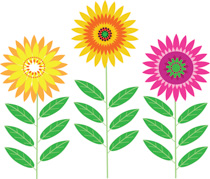 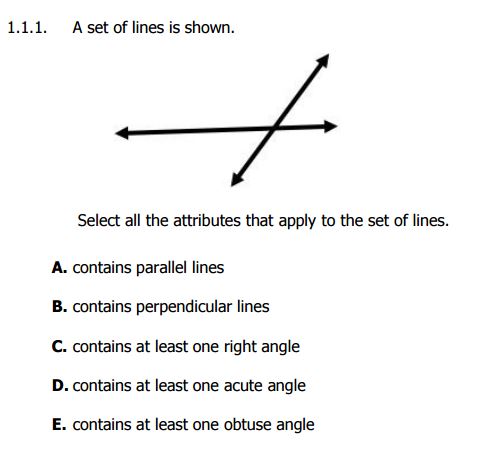 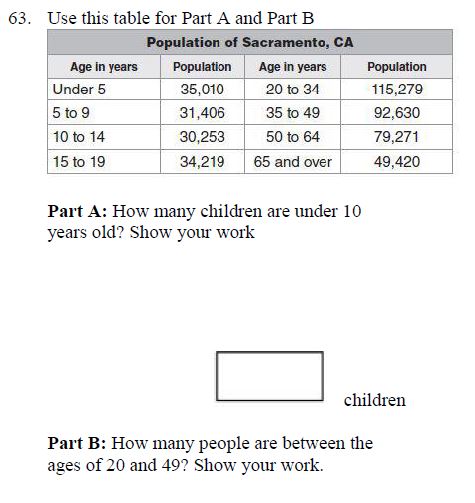 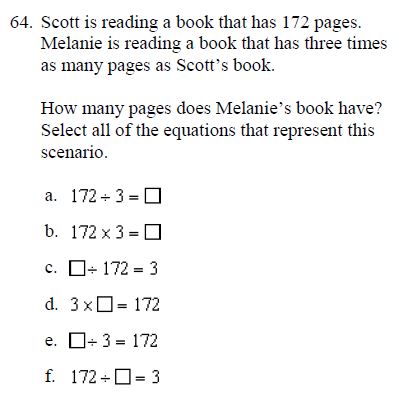 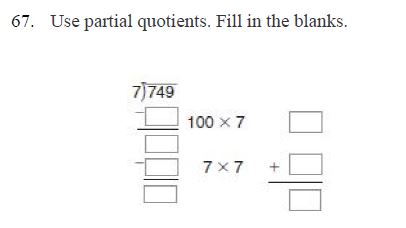 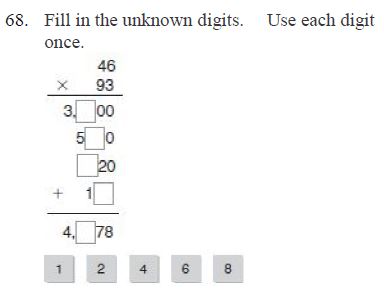 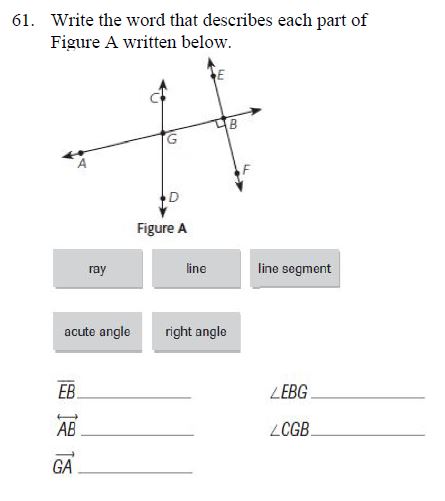 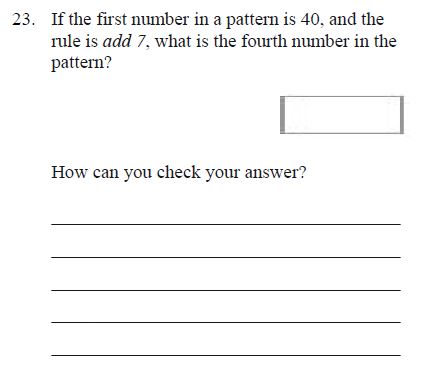 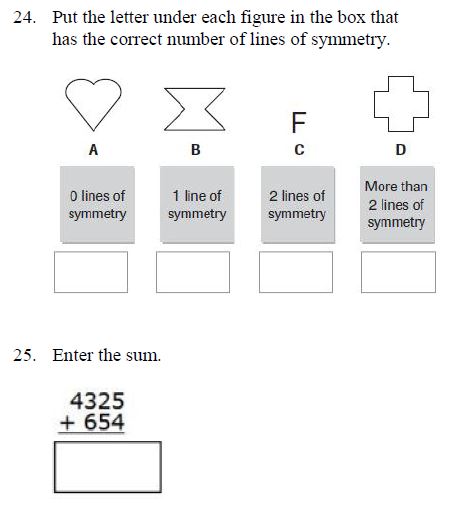 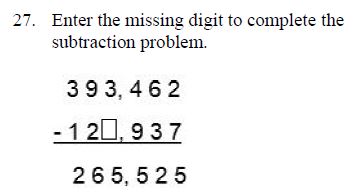 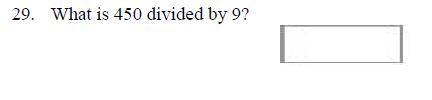 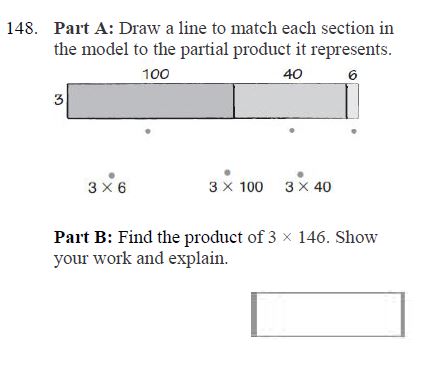 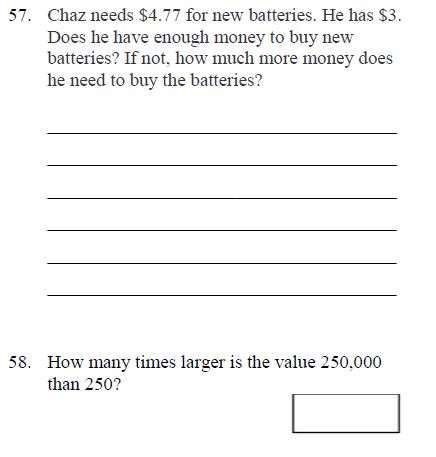 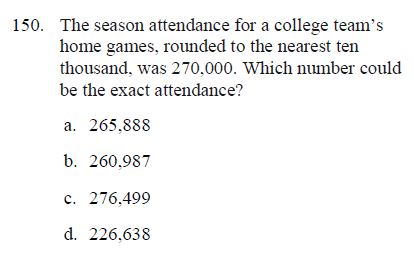 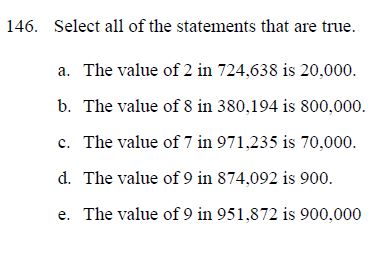 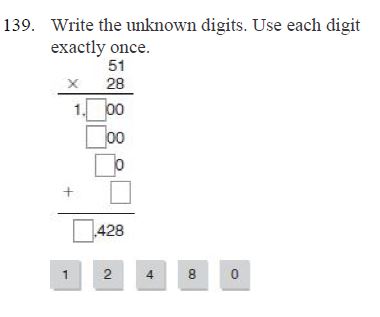 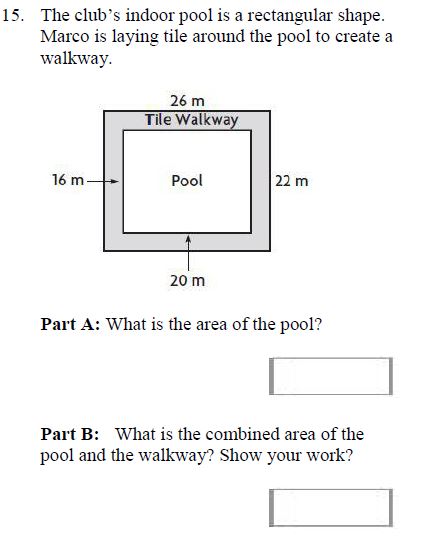 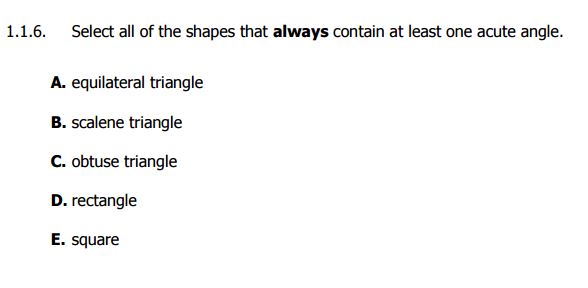 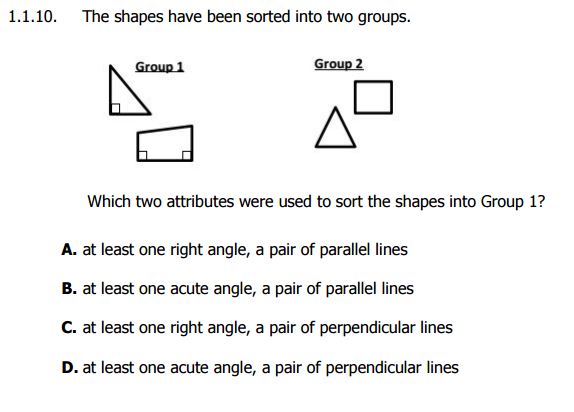 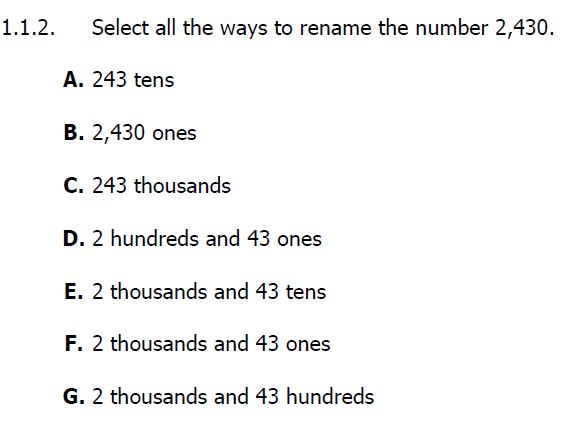 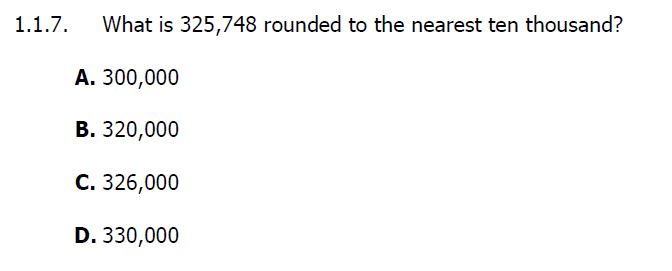 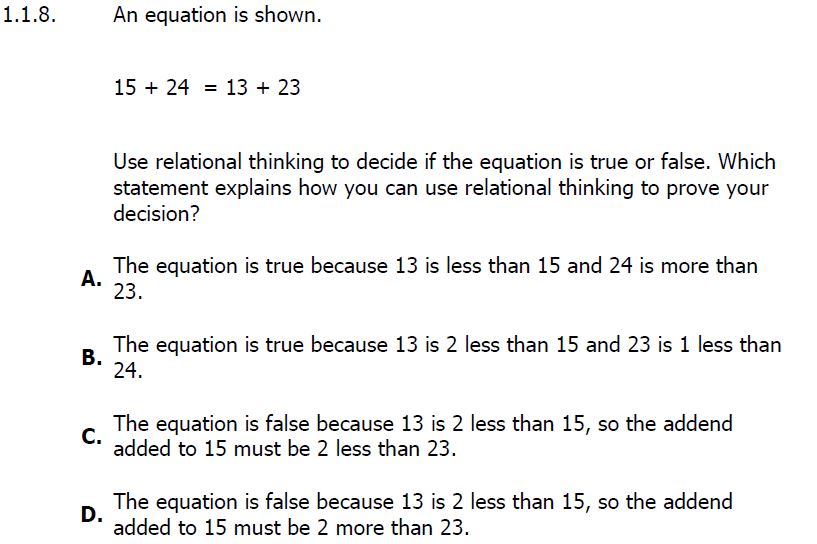 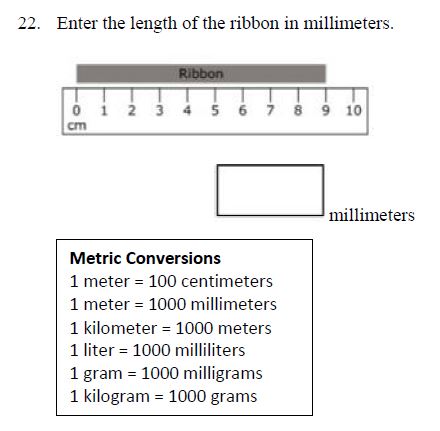 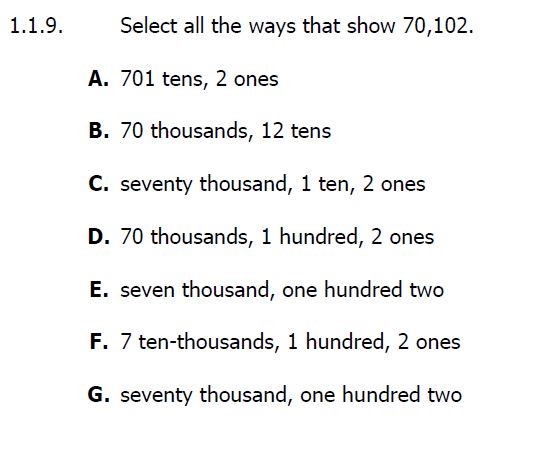 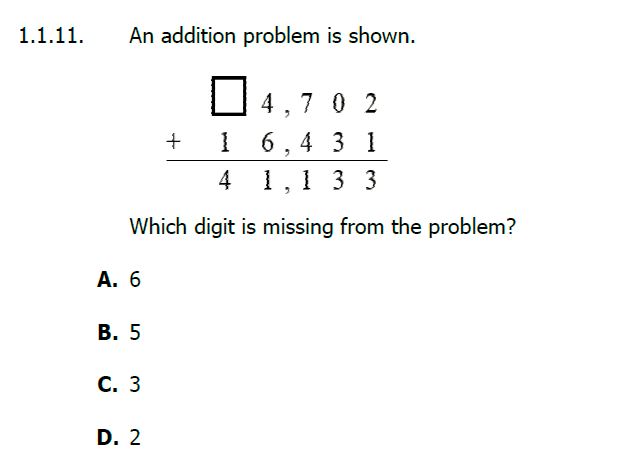 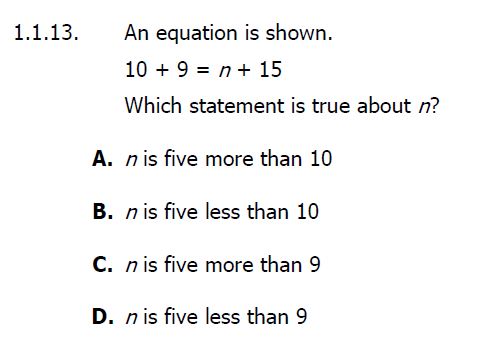 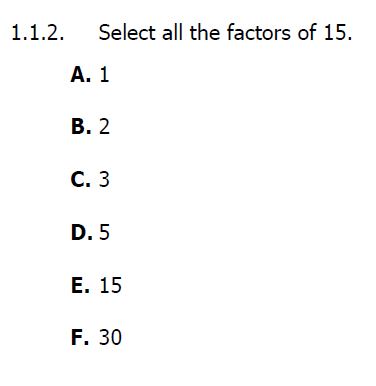 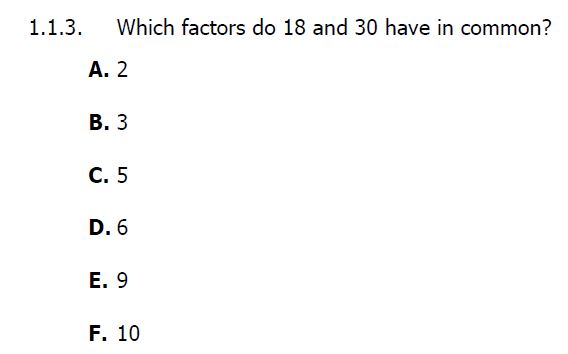 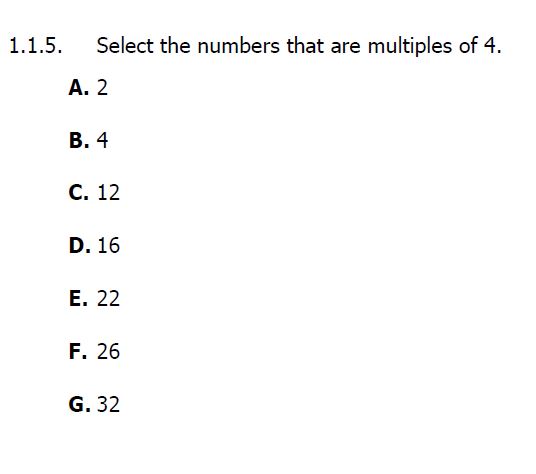 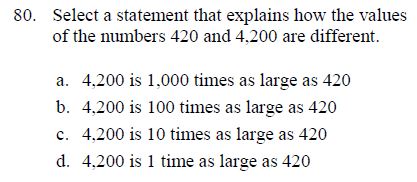 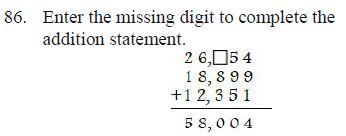 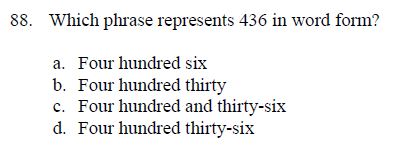 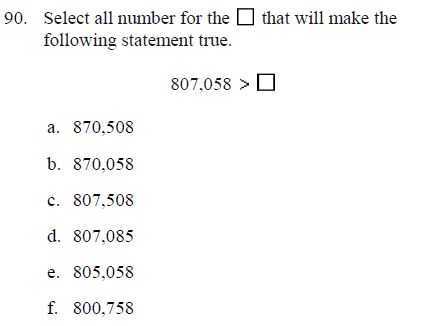 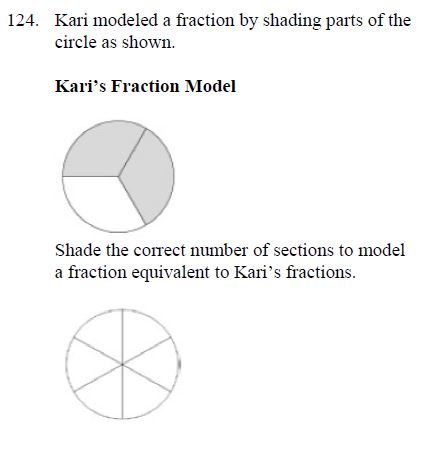 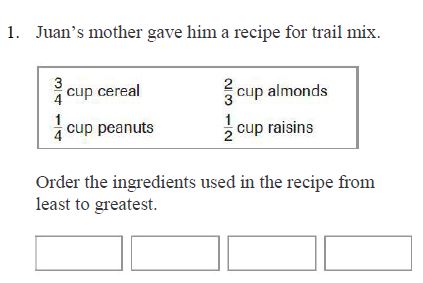 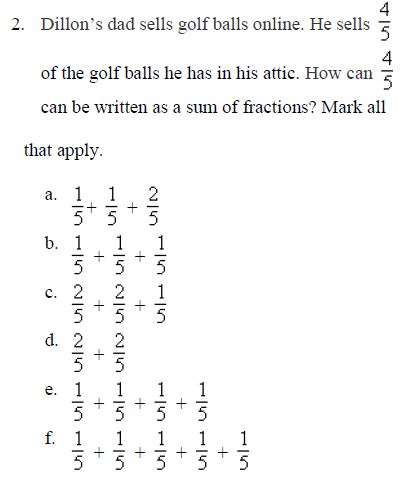 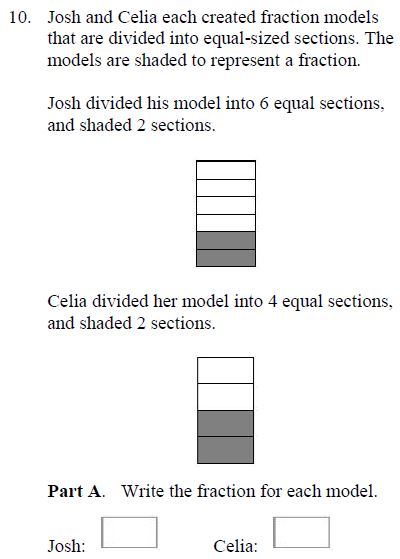 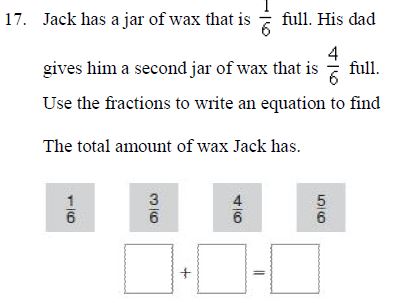 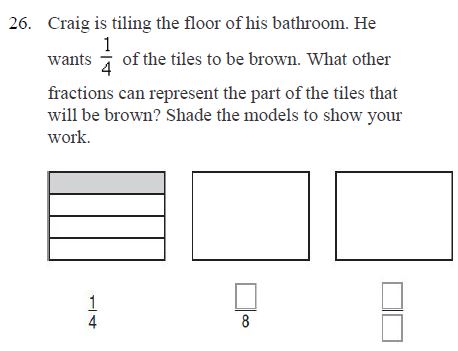 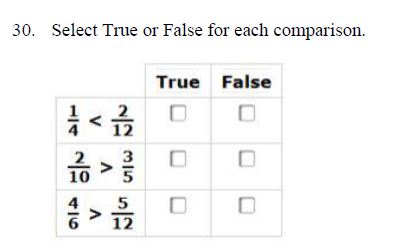 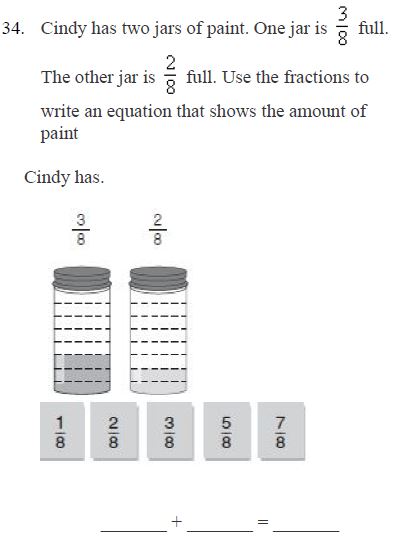 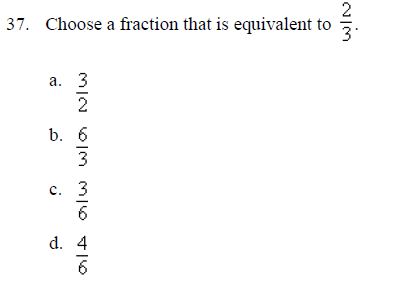 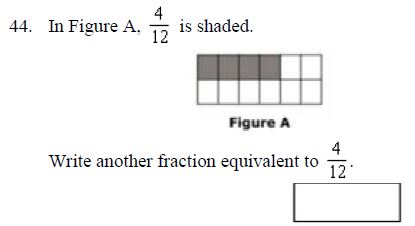 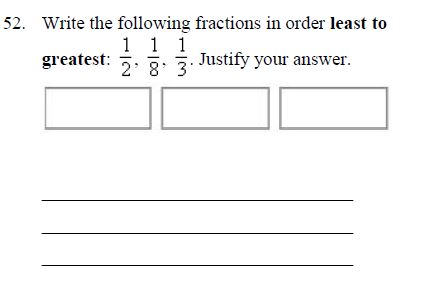 